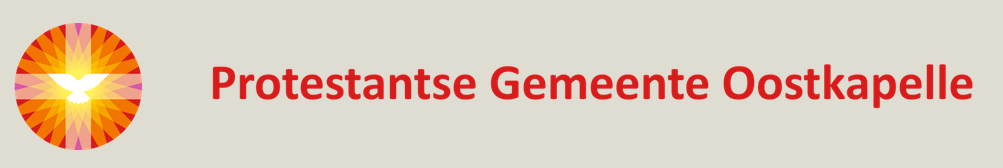 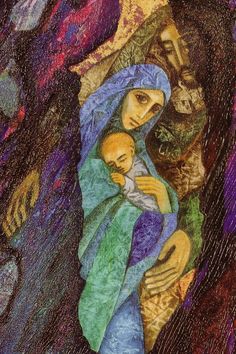 L i t u r g i e***ENKEL ONLINE via www.pgoostkapelle.nlOrde van dienst voor vrijdag 24 december 2021 vanuit de protestantse Dorpskerk te Oostkapelle: om 22.00 uur Kerstnacht.  Liturgische kleur: wit.Predikant is ds. Ph.A. Beukenhorst, ouderling van dienst en lector is Mart den Hollander. Met muzikale medewerking van: Kerstavond Quintet onder leiding van Els Boon, Rinus Jobse (orgel), Lian Jobse-Vonk (dwarsfluit).DIENST VAN DE VOORBEREIDINGOrgel en dwarsfluit:  ‘Andante’ uit de Sonata in F Major van G.Ph. Telemann  Zingen:  Liedboek 510: strofe 1 – ‘O Kerstnacht, schoner dan de dagen’Orgel en dwarsfluit:  ‘Vivace’ uit de Sonata Welkom en mededelingen door de ouderling Zingen:  Tussentijds 137: strofen 1 en 2 – ‘Uit het duister hier gekomen’ Inleiding  en  Liturgische openingZingen:  Liedboek 496: strofen 1 en 3 – ‘Een ster ging op uit Israël’Aandacht voor de kerstengeltjesKerst PowerPoint  (gemaakt door Peter Geene)DIENST VAN HET WOORDGebed bij de opening van de BijbelBijbellezing: Jesaja 9,1-6Zingen:  Liedboek 494: strofen 1 en 2 – ‘Vanwaar zij Gij gekomen’Bijbellezing: Lucas 2,1-20Zingen:  Liedboek 505: strofen 1, 2 en 3 – ‘In de nacht gekomen’Korte preekOrgel en dwarsfluit:  ‘Pastorale Enfantine’ van C. Chaminade Zingen:  Liedboek 506: strofen 1, 2 en 4 – ‘Wij trekken in een lange stoet’DIENST VAN GEBEDEN EN GAVENVoorbeden – Stil gebed – Onze Vader (bid thuis mee)Orgel en dwarsfluit:  ‘Allegro’ uit de Sonata in F Major van G.Ph. TelemannSlotwoorden en Aandacht voor de collecte voor VluchtelingenkinderenZingen:  Liedboek 486: strofen 1, 2 en 4 – ‘Midden in de winternacht’Heenzending en ZegenZingen:  ‘Ere zij God, ere zij God, in den hoge’ (met het Kerstavond Quintet in de torenhal en Ada en Henk Visser-den Hollander op cornet en bariton)  